[为向您提供便利，本文件采用机器翻译和翻译记忆技术进行了翻译。WMO已在合理范围内做了努力，以提高其生成的译文的质量，但WMO不对其准确性、可靠性或正确性作任何明示或隐含的保证。将原始文件的内容翻译为中文时可能出现的任何歧义或差异均不具约束力，也不具遵守、执行或任何其他目的法律效力。由于系统的技术限制，某些内容（如图像）可能无法翻译。若对译文中所含信息的准确性有任何疑问，请参考英文原件，这是该文件的正式版本。]世界气象组织1991 - 2020年气候标准平均值(CLINO)CLINO的定义和重要性气候标准平均值是下列连续30年气候数据的平均值：1981年1月1日〜 2010年12月31日，1991年1月1日〜 2020年12月31日，以此类推(技术规则: 第一卷-通用气象标准和建议规范(WMO-No.49))。气候正常值用于两个主要目的。它们被广泛地或隐或显地用作某一地点最有可能经历的平均条件的特征，从而为许多国家和国际标准和条例提供权威性投入。它们也被用作基准，与最近或当前的天气或气候条件进行比较。由会员提交的资料汇编而成的全球CLINO综合数据集的出版，是WMO及其前身国际气象组织(IMO)近100年来的一项基本旗舰产品。CLINO被评为WMO的强制性出版物，是许多国家、区域和全球气候和天气应用以及国家和国际规范和统计的基础。WMO为便利收集CLINO 1991 2020而开展的活动WMO于2021年8月发出了要求提交CLINO 1991 2020 (包括详细的格式规范和收集过程)的呼吁。提交截止日期为2022年3月31日。2022年5月发出第二次征集意见书，从而将截止日期延长至2022年12月31日。秘书处于2021年6月和2022年6月为所有WMO区域协会安排了两个系列的在线区域磋商，以促进CLINO 1991 2020的计算，并促进国家气象和水文服务机构(NMHS)之间的信息交流，从而支持正常值计算和WMO收集过程。来自100多个会员的700多名专家参加了这些磋商。EC-75意识到会员的回复速度缓慢(截至2022年4月4日，193个会员中有45个提交了CLINO 1991 2020)，因此决定加快WMO对CLINO 1991 2020的收集。EC-75/Doc 3.2(2)列出了进一步促进会员及时计算和WMO收集CLINO 1991 2020的几项措施，其中包括WMO区域协会和技术委员会的参与。截止日期和出版日期2022年12月31日是会员CLINO提交材料的明确截止日期。在2023年1月至6月期间进行最终全球质量控制和数据集合并之后，计划于2023年下半年将CLINO 1991 2020作为WMO强制性出版物出版。最终的CLINO收集评估报告将提交给世界气象大会第十九届会议(Cg-19)。截至2022年9月26日的会员提交情况截至2022年9月26日，193名会员中有74名提交了CLINO 1991-2020。这引发了对在2022年完成CLINO收集的最后期限的担忧。需要会员、WMO秘书处、技术委员会和区域协会采取紧急集体行动，以加快会员的数据提交和收集。未交付的影响缺少CLINO 1991 2020将严重影响会员和WMO产品和服务的质量。业务监测和预测产品，如厄尔尼诺-南方涛动 (ENSO)监测、CLIMAT信息、气候状况报告、季节性预报等，将因无法提供最新的CLINO而受到影响。由于气候变化，这些产品将失去其对各种应用部门的现代意义。__________________天气 气候 水世界气象组织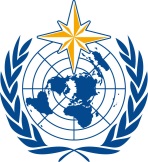 天气、气候、水及相关环境服务与应用委员会第二次届会
2022年10月17日至21日，日内瓦SERCOM-2/INF. 5.5(5)天气 气候 水世界气象组织天气、气候、水及相关环境服务与应用委员会第二次届会
2022年10月17日至21日，日内瓦提交者：SC-CLI主席2022.9.29